 «20 »июля 2020 года                                                                         № 487с. УлётыО принятии органами местного самоуправления  муниципального района «Улётовский район» Забайкальского края части полномочий органов местного самоуправления сельского поселения «Доронинское» по осуществлению контроля за исполнением бюджета сельского поселения «Доронинское»В соответствии с частью 4 статьи 15 Федерального закона от 06 октября 2003 года № 131-ФЗ «Об общих принципах организации местного самоуправления в Российской Федерации», руководствуясь Порядком заключения соглашения о передаче (принятии) осуществления части полномочий, утвержденного решением Совета муниципального района «Улётовский район» Забайкальского края от 22 марта 2016 г № 232, Совет муниципального района «Улётовский район» Забайкальского края решил:Поддержать инициативу главы муниципального района «Улётовский район» Забайкальского края о заключении  органами местного самоуправления муниципального района «Улётовский район» соглашения о принятии органами местного самоуправления муниципального района «Улётовский район» осуществления части полномочий органов местного самоуправления сельского поселения «Доронинское» по решению вопроса местного значения по осуществлению контроля за исполнением бюджета сельского поселения «Доронинское» ( далее-части полномочий), а именно полномочия:    - по осуществлению внутреннего муниципального финансового контроля, предусмотренные статьей 2692 Бюджетного кодекса Российской Федерации;    -  по проведению анализа осуществления главными администраторами бюджетных средств внутреннего финансового контроля и внутреннего финансового аудита, предусмотренные пунктом 4 статьи 157 бюджетного кодекса Российской Федерации;   -    по осуществлению контроля за соблюдением законодательства РоссийскойФедерации и иных нормативных правовых актов о контрактной системе в сфере закупок товаров, работ, услуг для обеспечения муниципальных нужд, предусмотренные частью 8 статьи 99 Федерального закона от 5 апреля 2013 года № 44-ФЗ «О контрактной системе в сфере закупок товаров, работ, услуг для обеспечения государственных и муниципальных нужд».Принять осуществление части полномочий, указанных в пункте 1 настоящего решения, переданных органами местного самоуправления сельского поселения «Доронинское».Утвердить прилагаемое Соглашение о передаче органам местного самоуправления  муниципального района «Улётовский район» части полномочий органов местного самоуправления сельского поселения «Доронинское» по осуществлению контроля за исполнением бюджета сельского поселения «Доронинское» (далее – Соглашение).В срок до 01 августа 2020года главе муниципального района «Улётовский район» подписать Соглашение и направить настоящее решение и подписанное Соглашение в Совет сельского поселения «Доронинское».Подписанное Соглашение подлежит официальному опубликованию путем размещения на официальном сайте муниципального района «Улётовский район» в информационно-телекоммуникационной сети «Интернет» в разделе «НПА администрации» http://улёты.забайкальскийкрай.рф.Настоящее решение вступает в силу на следующий день, со дня           официального опубликования путем размещения на официальном сайте муниципального района «Улётовский район» в информационно-теле коммуникационной сети «Интернет» в разделе «НПА администрации» http://улёты.забайкальскийкрай.рф.Глава муниципального района«Улётовский район»	                                                                     А.И.СинкевичУТВЕРЖДЕНОрешением Совета (наименование муниципального района)от «20» июля 2020 года №487решением Совета сельского поселения «Доронинское»от «14» мая 2020 года № 115СОГЛАШЕНИЕ №_____о передаче органам местного самоуправления МР «Улётовский район» части полномочий органов местного самоуправления сельского поселения «Доронинское»  по осуществлению контроля за исполнением бюджета сельского поселения «Доронинское»Администрация сельского поселения «Доронинское», именуемая в дальнейшем «Сторона 1», в лице главы сельского поселения «Доронинское» Васильева Г.В., действующего на основании Устава сельского поселения «Доронинское», с одной стороны, и администрация МР «Улётовский район», именуемая в дальнейшем «Сторона 2», в лице главы МР «Улётовский район» Синкевич А.И. действующего на основании Устава МР «Улётовский район»,с другой стороны, вместе именуемые «Стороны», заключили настоящее Соглашение о нижеследующем.1. Предмет Соглашения1.1. Предметом настоящего Соглашения является передача Стороной 1 Стороне 2 осуществления части полномочий органов местного самоуправления сельского поселения «Доронинское» по решению вопроса местного значения по осуществлению контроля за исполнением бюджета сельского поселения «Доронинское» указанных в пункте 1.2 настоящего Соглашения, за счет межбюджетных трансфертов, предоставляемых из бюджета сельского поселения «Доронинское»в бюджет МР «Улетовский район» за исключением исключительных полномочий представительного органа муниципального образования, в том числе по нормативному регулированию в области данного вопроса местного значения, а также полномочий исполнительно-распорядительного органа муниципального образования в области контроля за исполнением полномочий по решению вопроса местного значения.1.2. Сторона 1передает, а Сторона 2 принимает на себя следующие полномочия (далее – переданные полномочия):- по осуществлению внутреннего муниципального финансового контроля, предусмотренные статьей 2692 Бюджетного кодекса Российской Федерации;- по проведению анализа осуществления главными администраторами бюджетных средств внутреннего финансового контроля и внутреннего финансового аудита, предусмотренные пунктом 4 статьи 157 Бюджетного кодекса Российской Федерации;- по осуществлению контроля за соблюдением законодательства Российской Федерации и иных нормативных правовых актов о контрактной системе в сфере закупок товаров, работ, услуг для обеспечения муниципальных нужд, предусмотренные частью 8 статьи 99 Федерального закона от 5 апреля 2013 года № 44-ФЗ «О контрактной системе в сфере закупок товаров, работ, услуг для обеспечения государственных и муниципальных нужд».2. Финансовое обеспечение Соглашения2.1. Размер межбюджетных трансфертов, предоставляемых на осуществление переданных полномочий из бюджета сельского поселения «Доронинское» бюджету МР «Улётовский район» равен     500,00     рублей (пятьсот рублей 00 копеек).2.2. Расходы бюджета сельского поселения «Доронинское»на предоставление межбюджетных трансфертов и расходы бюджета МР «Улетовский район» осуществляемые за счет межбюджетных трансфертов, планируются и исполняются по соответствующему разделу бюджетной классификации.2.3. Межбюджетные трансферты из бюджета сельского поселения «Доронинское» бюджету МР «Улётовский район» перечисляются один раз в год в срок до 1 декабря текущего финансового года.2.4. Межбюджетные трансферты, полученные бюджетом МР «Улётовский район» из бюджета сельского  поселения «Доронинское» и не использованные в текущем финансовом году, могут быть использованы в следующем финансовом году на те же цели. В случае отказа от заключения соглашения на следующий год неиспользованный остаток межбюджетных трансфертов подлежит возврату в бюджет сельского поселения «Доронинское».2.5. В случае неисполнения или ненадлежащего исполнения Стороной 2 переданных полномочий размер межбюджетного трансферта уменьшается на сумму невыполненных работ по осуществлению переданных полномочий.3. Права и обязанности сторон3.1. Сторона 1 обязана:3.1.1. передать осуществление полномочий Стороне 2;3.1.2. предоставить Стороне 2 финансовые средства в виде межбюджетных трансфертов, предназначенные для осуществления переданных полномочий, (далее – финансовые средства) в размере, установленном пунктом 2.1 настоящего Соглашения;3.1.3. взыскивать в установленном порядке использованные не по целевому назначению финансовые средства, предоставленные на осуществление переданных полномочий;3.1.4. представлять документы, отчеты и иную информацию, необходимую для осуществления Стороной 2 переданных полномочий, в срок не позднее 10 дней с момента получения письменного запроса от Стороны 2.3.2. Сторона 2 обязана:3.2.1. осуществлять переданные Стороной 1 полномочия;3.2.2. распоряжаться предоставленными финансовыми средствами, указанными в пункте 3.1.2 настоящего Соглашения, по целевому назначению;3.2.3. обеспечивать условия для беспрепятственного проведения Стороной 1 проверок осуществления переданных полномочий;3.2.4. представлять документы, отчеты и иную информацию, связанную с осуществлением переданных полномочий, в срок не позднее 10 дней с момента получения письменного запроса от Стороны 1.3.3. Сторона 1 вправе:3.3.1. осуществлять контроль за исполнением Стороной 2 переданных полномочий, а также за целевым использованием Стороной 2 финансовых средств, предоставленных на осуществление переданных полномочий;3.3.2. требовать возврата предоставленных финансовых средств в случае их использования Стороной 2 не по целевому назначению;3.3.3. требовать возврата предоставленных финансовых средств в случае неисполнения Стороной 2 переданных полномочий;3.3.4. запрашивать у Стороны 2 документы, отчеты и иную информацию, связанную с осуществлением переданных полномочий.3.4. Сторона 2 вправе:3.4.1. требовать предоставления финансовых средств, предназначенных для осуществления переданных полномочий, в размере, установленном пунктом 2.1 настоящего Соглашения;3.4.2. запрашивать у Стороны 1 документы, отчеты и иную информацию, необходимую для осуществления переданных полномочий;3.4.3. приостанавливать на срок до одного месяца, а по окончании указанного срока прекращать осуществление переданных полномочий в случае не предоставления финансовых средств и(или) непредставления документов, отчетов и иной информации, необходимой для осуществления переданных полномочий;3.4.4. осуществлять взаимодействие с заинтересованными органами государственной власти, в том числе заключать соглашения о взаимодействии по вопросам реализации переданных полномочий;3.4.5. дополнительно использовать собственные материальные ресурсы и финансовые средства, в случаях и порядке, предусмотренных решением Совета  муниципального района «Улётовский район».4. Основания и порядок прекращения Соглашения4.1. Действие настоящего Соглашения может быть прекращено досрочно:4.1.1. по взаимному согласию Сторон. Решение Сторон о досрочном прекращении осуществления переданных полномочий оформляется в порядке, установленном для заключения настоящего Соглашения;4.1.2. по инициативе одной из Сторон без обращения в суд в случаях изменения действующего законодательства Российской Федерации и (или) законодательства Забайкальского края, в связи с чем осуществление переданных полномочий становится невозможным, и (или) неисполнения или ненадлежащего исполнения одной из Сторон своих обязательств в соответствии с настоящим Соглашением. Уведомление о расторжении настоящего Соглашения направляется в письменном виде. Соглашение считается расторгнутым по истечении 30 дней с момента получения уведомления другой Стороной;4.1.3. по решению суда.4.1.4.  при отсутствии письменного обращения какой-либо из сторон о прекращении действия соглашения, направленного за 1 месяц до истечения срока действия соглашения, соглашение считается пролонгированным на следующий срок.5. Ответственность за нарушение настоящего Соглашения5.1. За неисполнение или ненадлежащее исполнение условий настоящего Соглашения Стороны несут ответственность в порядке, предусмотренном законодательством Российской Федерации.6. Прочие условия6.1. Настоящее Соглашение вступает в силу с «01» января 2020года и действует до «31» декабря 2020года.6.2. Все споры и разногласия, которые могут возникнуть в ходе выполнения настоящего Соглашения, разрешаются Сторонами путем переговоров или в судебном порядке.6.3. Настоящее Соглашение может быть дополнено или изменено путем подписания Сторонами дополнительных соглашений.6.4. Все уведомления, дополнительные соглашения, а также иные документы, предусмотренные настоящим Соглашением или принимаемые в соответствии с ним, оформляются Сторонами в письменном виде и подлежат подписанию Сторонами. 6.5. По вопросам, не урегулированным настоящим Соглашением, Стороны руководствуются действующим законодательством.6.6. Настоящее Соглашение составлено в двух экземплярах, имеющих равную юридическую силу – по одному экземпляру для каждой из Сторон.7. Реквизиты и подписи Сторон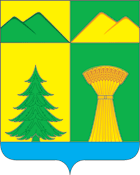 СОВЕТ МУНИЦИПАЛЬНОГО РАЙОНА«УЛЁТОВСКИЙ РАЙОН»РЕШЕНИЕСОВЕТ МУНИЦИПАЛЬНОГО РАЙОНА«УЛЁТОВСКИЙ РАЙОН»РЕШЕНИЕСОВЕТ МУНИЦИПАЛЬНОГО РАЙОНА«УЛЁТОВСКИЙ РАЙОН»РЕШЕНИЕОт «Администрации поселения»:674061, Забайкальский край, Улётовский район с. Доронинское, ул. Пионерская,22 ИНН 7522003599, КПП 752201001УФК по Забайкальскому краю (Администрация сельского поселения «Доронинское») л/с 04913001900р/с 40204810500000000294Банк Отделение Чита г.ЧитаБИК 047601001 ОКТМО 76646420Глава сельского поселения «Доронинское»_________________Г.В. Васильев М.П.От «Администрации района»:674050,Забайкальский край, с.Улёты ул. Кирова, 68аИНН 7522001577, КПП 752201001, УФК по Забайкальскому краю (Комитет по финансам администрации муниципального района «Улётовский район» Забайкальского края), л/с 04913001450р/с 40101810750042010001 отделение Чита БИК 047601001, ОКТМО 76646000Глава муниципального района «Улётовский район» Забайкальского края _______________ А.И. СинкевичМ.П.